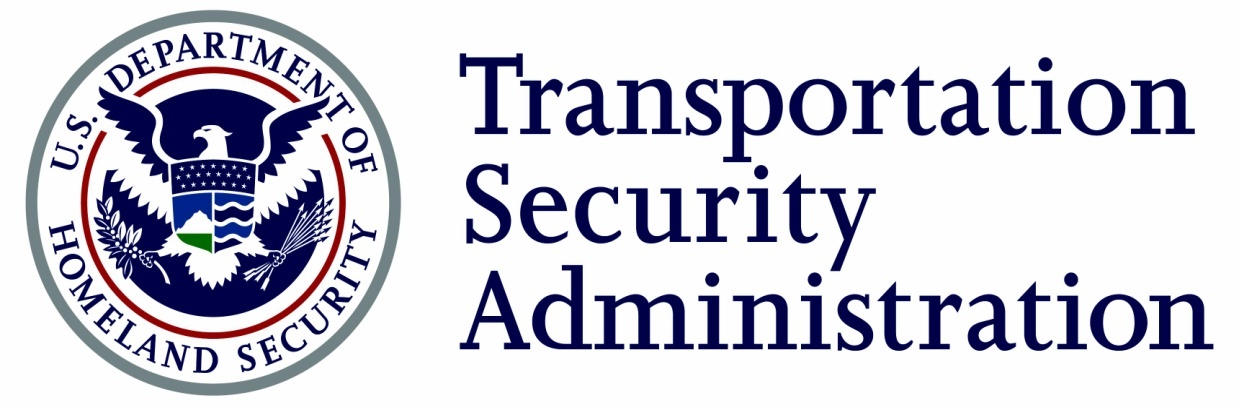 Law Enforcement / Federal Air Marshal Service(LE/FAMS)STATEMENT OF WORK (SOW)Ballistic Resistant Panels forLE/FAMS UK Non-Descript Bag (NDB)PURPOSE:The purpose of this SOW is to obtain mission essential support equipment necessary for meeting LE/FAMS mission requirements.SCOPE:The LE/FAMS intends to purchase a total of eight hundred (800) units of Ballistic Resistant Panels measuring 5” W x 8” L for mission deployment weapon storage purposes.   BACKGROUND:LE/FAMS secures domestic and international commercial transportation assets using specially trained, covertly deployed, highly mobile, and geographically dispersed workforce of federal law enforcement agents.  To support the LE/FAMS mission, durable mission essential support equipment is critical to meeting unique weapon storage requirements and is vital to carrying out its law enforcement responsibilities.  The LE/FAMS Flight Operations, Law Enforcement Liaison Section program office supports multiple users whose duties vary across the service requiring a broad spectrum of equipment and services.TECHNICAL REQUIREMENTS/TASKS/OUTCOMES:The Ballistic Panels shall be produced to the same model number and build specifications as a compliant Threat Level IIIA body armor ballistic panel currently listed on the National Institute of Justice (NIJ) Compliance Product List (CPL), as certified under the NIJ-0101.06 Standard.  The panels shall exhibit the same construction, materials, layer counts, covering, attention to detail and quality.Ballistic Panels shall be rectangular in shape and measure 5” W X 8” L in size.Ballistic Panels shall weigh less than 1.2 Pounds per Square Foot (lbs/ft2).Ballistic Panels shall include a black color, durable, water resistant material cover, such as black Cordura fabric, stitched closed over the ballistic material.Ballistic Panels shall be labeled and clearly identify the:Associated IIIA Vest Model NumberSizeLocation of ManufactureDate of ManufactureSerial NumberWarranty PeriodCare InstructionsAttachment of the label must not affect the waterproof integrity of the ballistic panel cover.Ballistic Panels are not subject to NIJ certification.Ballistic Panels shall be warranted for a minimum of seven (7) years to be free from all defects in materials and workmanship.Ballistic Panels shall not be rigid polyethylene.Ballistic Panels shall be one full piece that is flexible enough to fold in half along the 5” axis, placed inside a storage case, and be closed with minimal force. A technically acceptable product will be able to fold, and be placed into the intended storage case, as illustrated in the pictures below.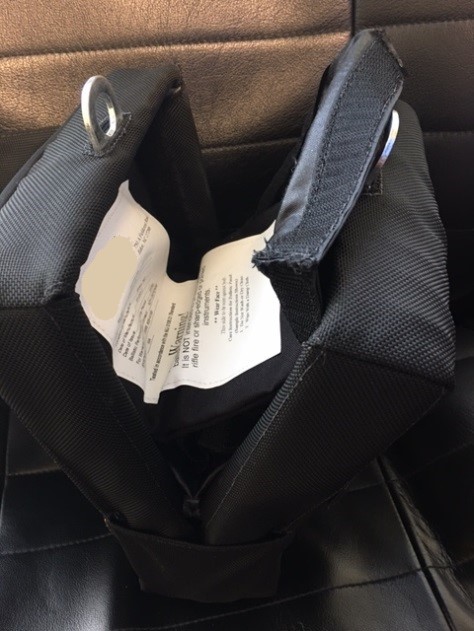 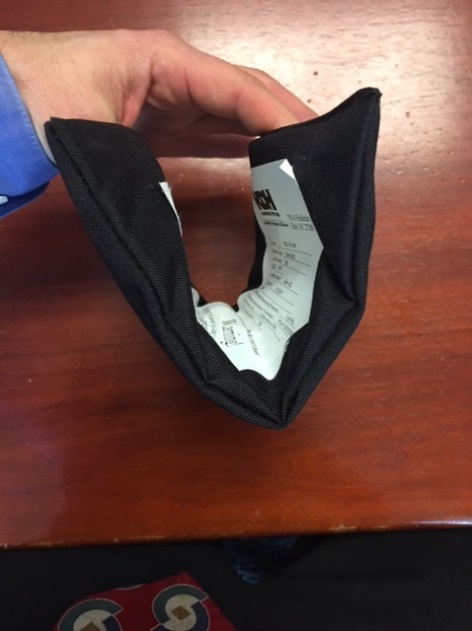 Ballistic Panels shall contain hook and loop fasteners sewn onto the non-labeled side.The “loop” side of the hook and loop fastener shall be sewn onto the panel cover.Preference is for a near-total coverage of hook and loop; minimum coverage shall not be less than 4” W x 6” L.The corresponding “hook” side is not required.The picture below is illustrative of the requirement.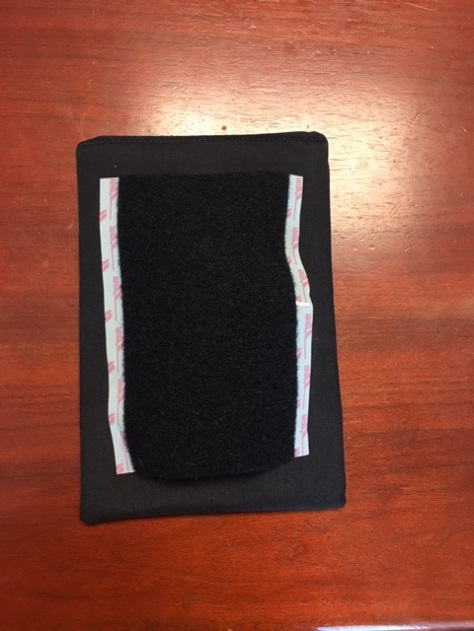 DELIVERY / SHIPPING:The order shall be completed in full within 90 days of being placed and delivered to:ACY Logistics CenterATTN:  Sandi Weimer200 West Parkway DriveSuite 300Egg Harbor Township, New Jersey 08234